Armando Cuentos y Canciones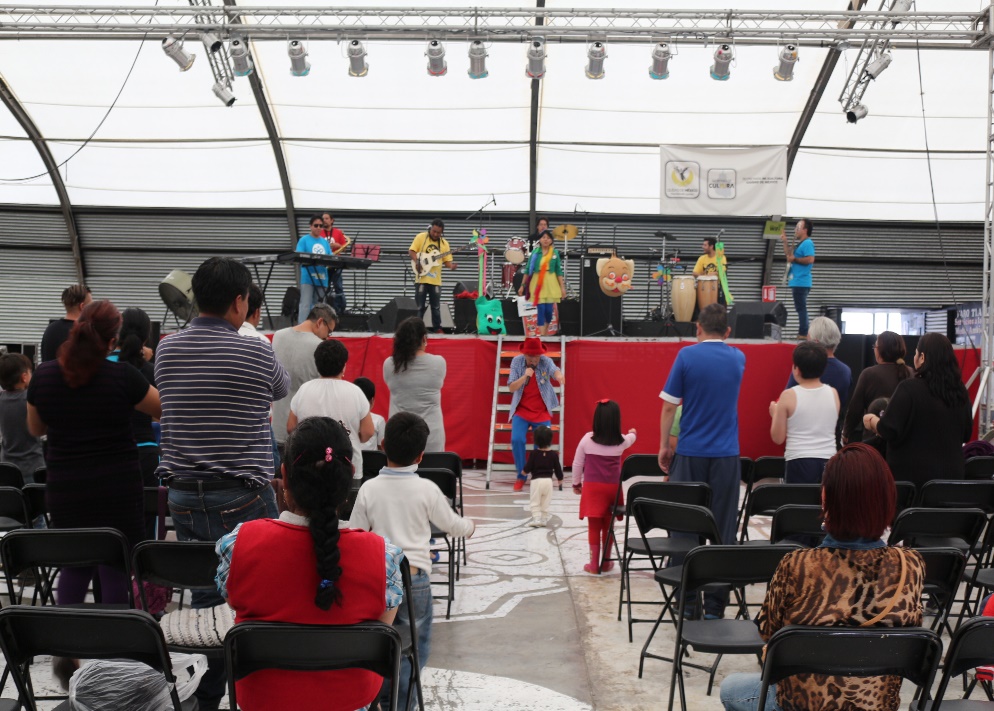 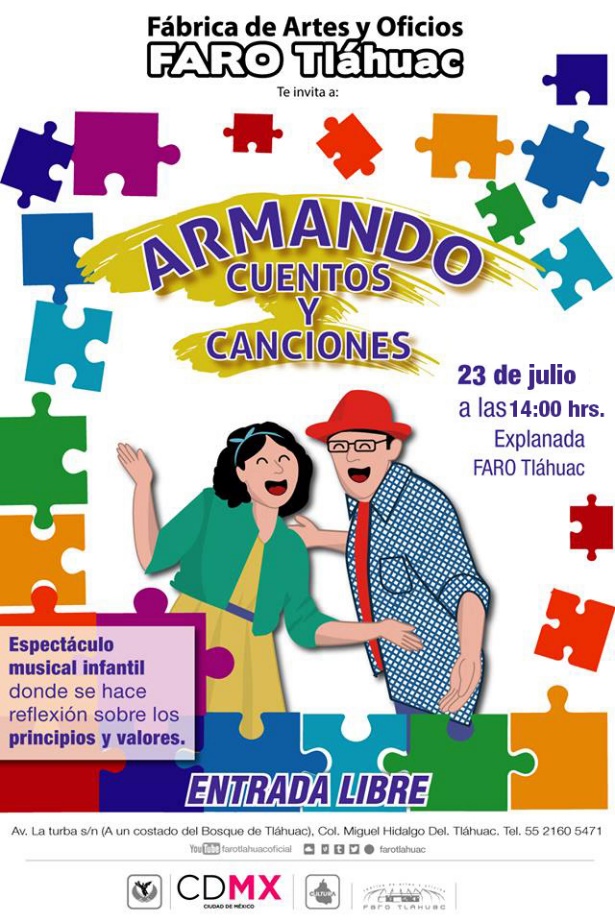 